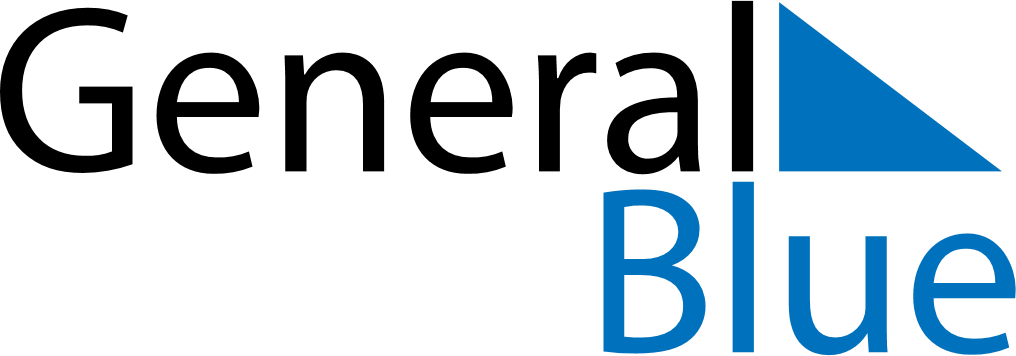 July 2020July 2020July 2020July 2020July 2020July 2020CubaCubaCubaCubaCubaCubaMondayTuesdayWednesdayThursdayFridaySaturdaySunday1234567891011121314151617181920212223242526Day before the Commemoration of the Assault of the Moncada garrisonCommemoration of the Assault of the Moncada garrison2728293031Day after the Commemoration of the Assault of the Moncada garrisonNOTES